АДМИНИСТРАЦИЯ АЛЕКСАНДРОВСКОГО СЕЛЬСОВЕТА САРАКТАШСКОГО РАЙОНА ОРЕНБУРГСКОЙ ОБЛАСТИП О С Т А Н О В Л Е Н И Е_________________________________________________________________________________________________________30.03.2020	                         с. Вторая Александровка                                №  19-пВ соответствии с Указом Президента Российской Федерации от 25.03.2020 № 206 «Об объявлении  в Российской Федерации нерабочих дней», подпунктом «б» пункта 6 статьи 4.1 Федерального закона от 21 декабря 1994 года № 68-ФЗ «О защите населения и территорий от чрезвычайных ситуаций природного и техногенного характера», постановлением Правительства Оренбургской области от 30 ноября 2009 года № 593-п «Об утверждении положения об Оренбургской территориальной подсистеме единой государственной системы предупреждения и ликвидации чрезвычайных ситуаций», постановлением Главного государственного санитарного врача Российской Федерации от 2 марта 2020 года № 5 «О дополнительных мерах по снижению рисков завоза и распространения новой коронавирусной инфекции (2019-nCoV)», решениями оперативного штаба по предупреждению завоза и распространения новой коронавирусной инфекции на территории Российской Федерации, принимая во внимание, что распространение новой коронавирусной инфекции (2019-nCoV) является обстоятельством непреодолимой силы, в целях снижения рисков ее завоза и распространения на территории муниципального образования Александровский сельсовет Саракташского района Оренбургской области:1. Временно ввести режим ограниченного доступа населения в администрацию муниципального образования Александровский сельсовет Саракташского района  и приостановить до особого распоряжения осуществление личных приемов граждан. 2. Утвердить список муниципальных служащих, обеспечивающих с 30 марта по 3 апреля 2020 года функционирование администрации муниципального образования Александровский сельсовет  Саракташского района согласно приложению к настоящему постановлению.3. Рекомендовать гражданам:3.1.обращаться в интернет-приемную администрации муниципального образования Александровский сельсовет Саракташского района http://admaleksandrovka.ru/ на сайте;3.2.связываться со специалистом администрации муниципального образования  Александровский сельсовет по их служебным телефонам;3.3.направлять письменные обращения в электронном виде по электронной почте (molnatm@yandex.ru), либо на бумажном носителе Почтой России по адресу: 462116 п. Оренбургская область, Саракташский район, с.Вторая Александровка, ул. Куйбышевская,26 и через почтовый ящик «Прием заявлений, обращений граждан» при входе в здание сельского Дома Культуры.4. Контроль за исполнением настоящего постановления оставляю за собой.5.Постановление вступает в силу после его подписания и подлежит размещению на сайте администрации муниципального образования Александровский сельсовет Саракташского района.Глава Александровского сельсовета                                                Е.Д. Рябенко		Приложениек постановлению администрацииАлександровский сельсоветот 30.03.2020 № 19-п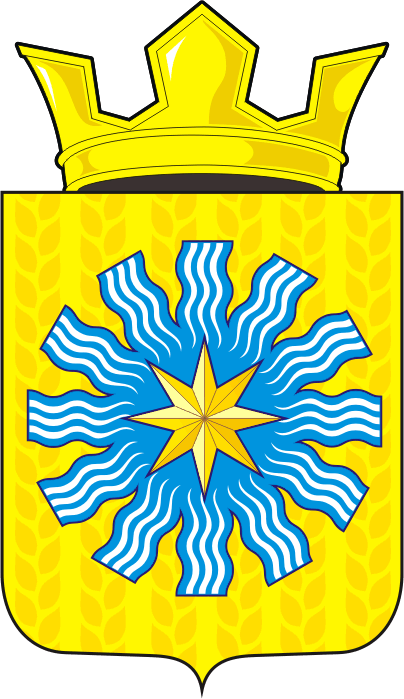 О мерах по противодействию распространению в администрации муниципального образованияАлександровский сельсовет Саракташского района Оренбургской области новой коронавирусной инфекции (2019-nCoV)Разослано:администрации района,  сельсовета, прокуратуре района, в дело, на сайт.СПИСОКмуниципальных служащих, обеспечивающих с 30 марта по 3 апреля 2020 года функционирование администрации муниципального образования Александровский сельсовет Саракташского района Оренбургской областиСПИСОКмуниципальных служащих, обеспечивающих с 30 марта по 3 апреля 2020 года функционирование администрации муниципального образования Александровский сельсовет Саракташского района Оренбургской областиСПИСОКмуниципальных служащих, обеспечивающих с 30 марта по 3 апреля 2020 года функционирование администрации муниципального образования Александровский сельсовет Саракташского района Оренбургской областиСПИСОКмуниципальных служащих, обеспечивающих с 30 марта по 3 апреля 2020 года функционирование администрации муниципального образования Александровский сельсовет Саракташского района Оренбургской областиСПИСОКмуниципальных служащих, обеспечивающих с 30 марта по 3 апреля 2020 года функционирование администрации муниципального образования Александровский сельсовет Саракташского района Оренбургской областиСПИСОКмуниципальных служащих, обеспечивающих с 30 марта по 3 апреля 2020 года функционирование администрации муниципального образования Александровский сельсовет Саракташского района Оренбургской областиСПИСОКмуниципальных служащих, обеспечивающих с 30 марта по 3 апреля 2020 года функционирование администрации муниципального образования Александровский сельсовет Саракташского района Оренбургской областиДолжность, телефонФИОПонедельник30 мартаВторник31 мартаСреда1 апреляЧетверг2 апреляПятница3 апреляглава сельсовета, 8(35333) 24-3-34Рябенко Евгений Дмитриевич9.00-17.009.00-17.009.00-17.009.00-17.009.00-17.00специалист администрации, 8(35333) 24-3-38Юдина Елена Александровна9.00-13.009.00-13.009.00-13.009.00-13.009.00-13.00